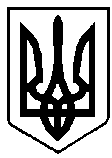 Проєкт Ірина БАРАБУХВАРАСЬКА МІСЬКА РАДА                   Восьме скликання(Сьома сесія)Р І Ш Е Н Н Я19 жовтня 2021 року		                                                      №1106З метою забезпечення реалізації державної регуляторної політики органами місцевого самоврядування, враховуючи лист департаменту жилово-комунального господарства, майна та будівництва виконавчого комітету Вараської міської ради від 08.10.2021 №366-4320,  відповідно до частини другої  статті 46 рішення Вараської міської ради від 10.11.2020 №5 «Про Регламент Вараської міської ради восьмого скликання», статей 7, 13, 32 Закону України «Про засади державної регуляторної політики у сфері господарської діяльності», керуючись пунктами 7, 44 частини першої статті 26 Закону України «Про місцеве самоврядування в Україні», за погодженням з постійною депутатською комісією з питань бюджету, фінансів, економічного розвитку та інвестиційної політики, міська радаВИРІШИЛА:1. Внести до рішення Вараської міської ради від 15.12.2020 №25 «Про затвердження плану діяльності Вараської міської ради з підготовки проєктів регуляторних актів на 2021 рік», такі зміни:додаток до рішення доповнити наступним пунктом 7, а саме:2. Зміни до плану діяльності Вараської міської ради з підготовки проєктів регуляторних актів оприлюднити шляхом опублікування на офіційному вебсайті Вараської міської ради не пізніш як у десятиденний термін після його затвердження.3. Контроль за виконанням рішення покласти на постійну депутатську комісію з питань бюджету, фінансів, економічного розвитку та інвестиційної політики.Міський голова     					             Олександр МЕНЗУЛПро внесення змін до рішення Вараської міської ради від 15.12.2020 №25 «Про затвердження плану діяльності Вараської міської ради з підготовки проєктів регуляторних актів на 2021 рік»№п/пВид проєктуНазва проєктуЦіль прийняття Термін підготовки проєктуВідповідальні за розроблення проєкту7.Рішення міської радиПро затвердження Методики розрахунку орендної плати за комунальне майно Вараської міської територіальної громадиЗабезпечення виконання положень статті 17 Закону України «Про оренду державного та комунального майна», постанови КМУ від 28.04.2021 №630 «Деякі питання розрахунку орендної плати за державне майно»ІV квартал 2021 рокуДепартамент житлово-комунального господарства, майна та будівництва